3GPP TSG-SA4 meeting #113-e	S4Electronic Meeting, 6th-14th April, 2021	FIRST CHANGE6.4Call Flow for EAS relocationThe EAS relocation procedure may be triggered the following :UE mobility, including predictive or expected UE mobility.Overload situations in EAS or EDN.Maintenance aspects such as graceful shutdown of an EAS.Temporal edge resource requirements, for example, the application need an EAS with new capability which is not available in the current one.According to the procedure defined  SA6 TS 23.558, ACR detection entitACR decision entitACR execution entit.Depending on the differen  entities for detection, decision and execution, there are five different scenarios for the EAS elocation procedure.The  call flow  below.he edge-enabled 5G edia treaming session are established via the call flow defined in lause 6.3.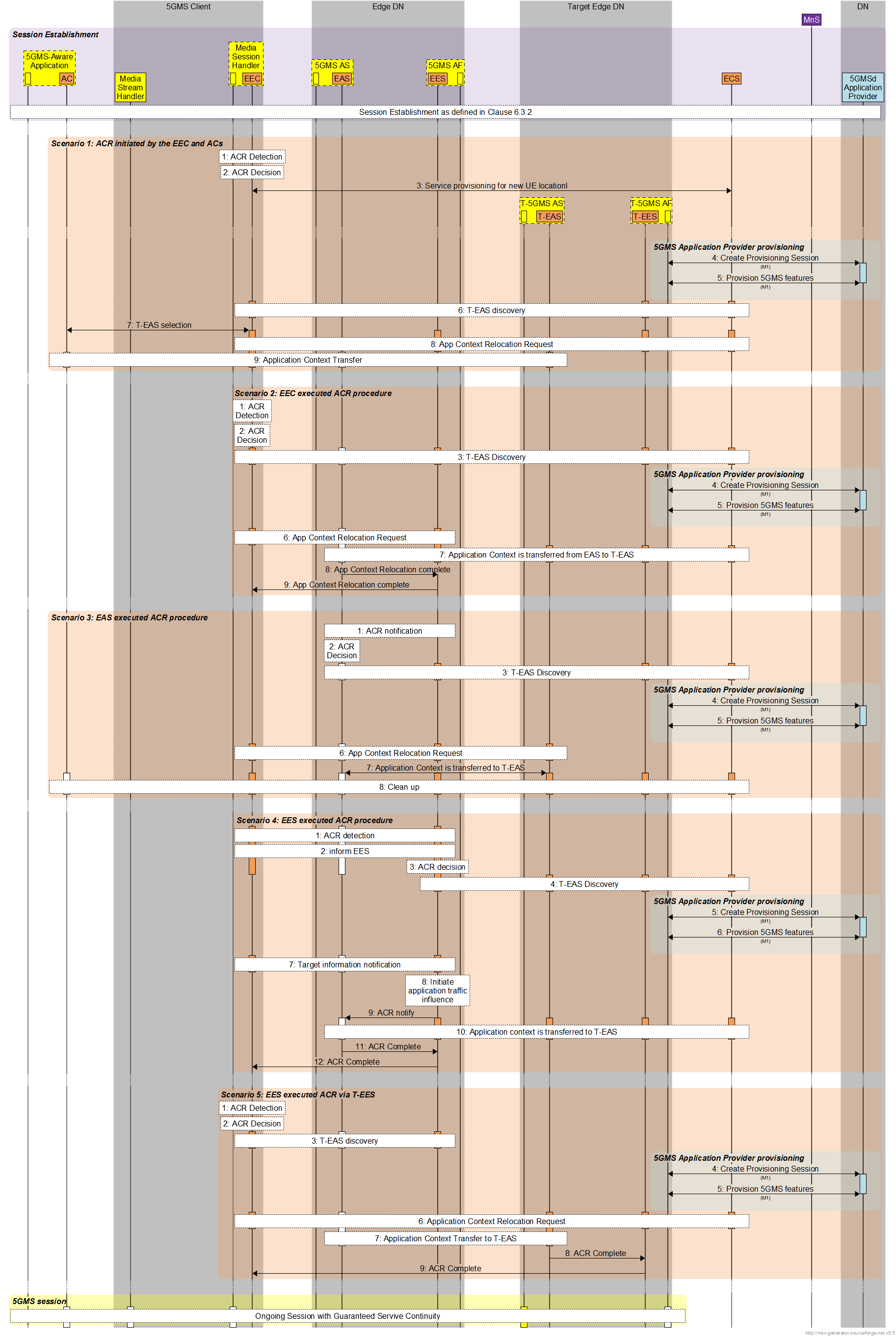 Figure  EAS elocation  5GMS edge processingScenario 1: In case of UE mobility to a new location which is outside the service area of the serving EAS, the EEC and ACs  realize their location changed and decide to initiate the Application Context Relocation procedure to a more appropriate target EAS instance, including ACR detection, decision and execution. The call flow can be briefly detailed as below: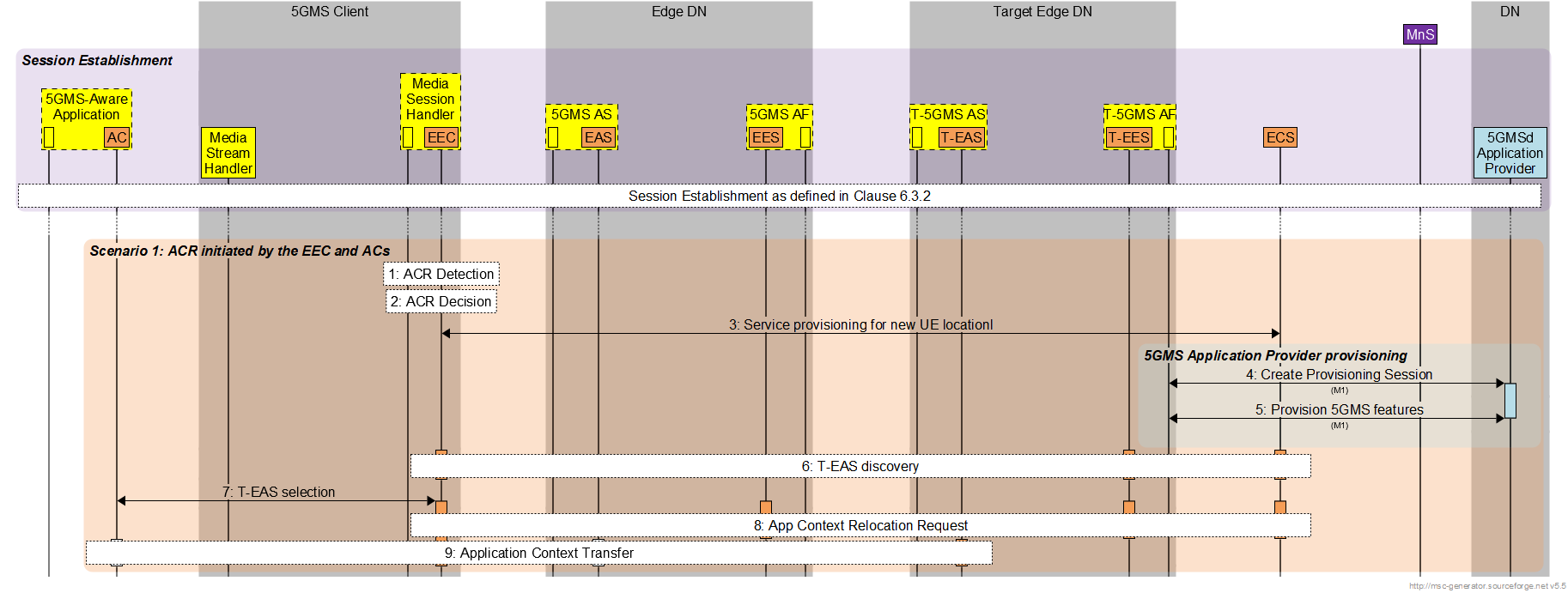 ACR detection by EEC due to the UE mobility.ACR decision by EEC.EEC initiates the Service Provisioning new locations to  available EESs.When target EES determinedEEC queries the T-EES for T-EAS discovery.TEAS selection by AC and EEC if more than one available EASs received.ACR equest from EEC to the source EES for AF traffic influence to optimize the N6 routing.EEC triggers AC to initiate the application context transfer from the source EAS to the target EAS.6.4.2Detailed breakdown for cenario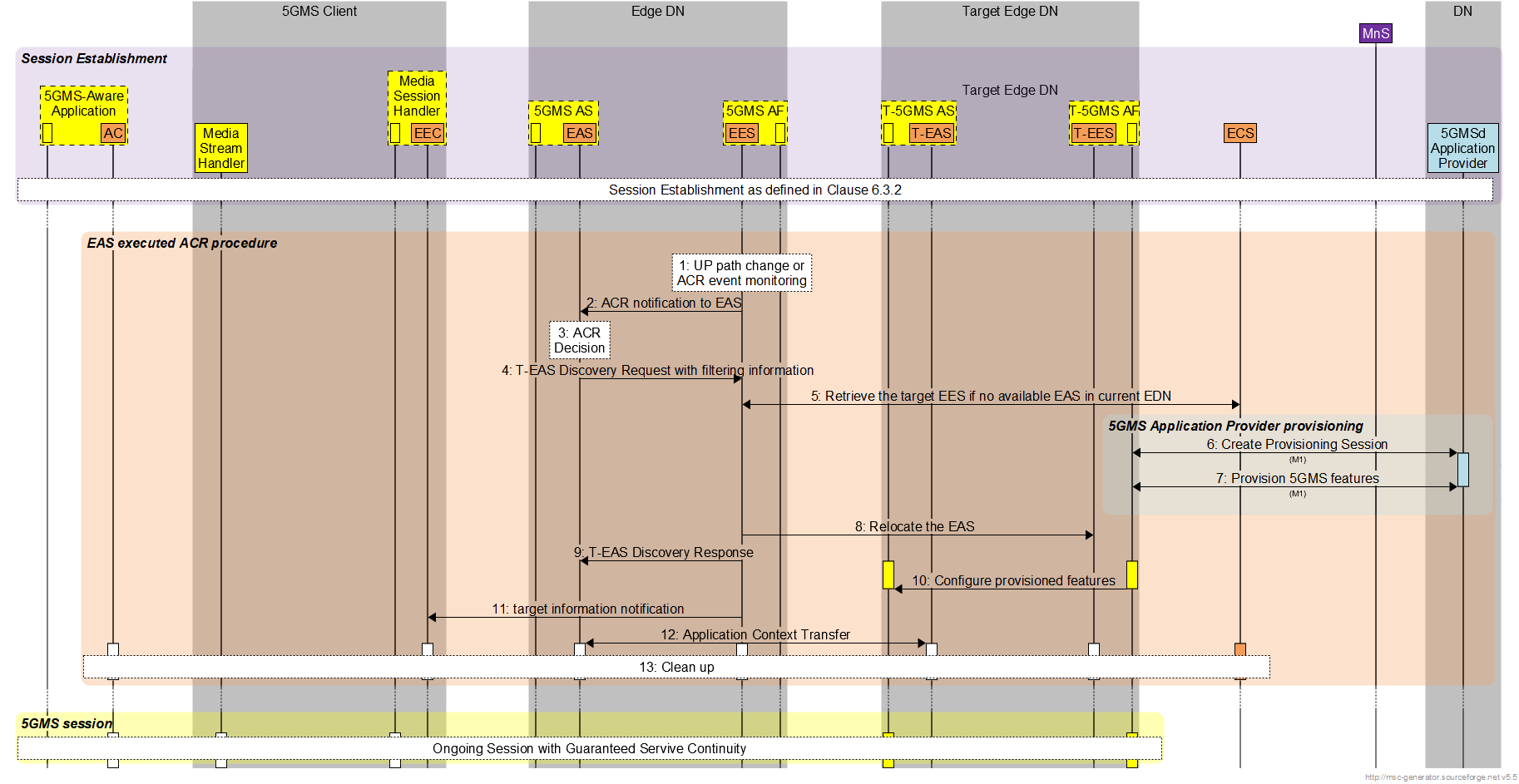 Figure  Detailed EAS Relocation of 5GMS edge processing for EASdecided ACRThe source EES detect ser lane path change via  notification from SMF as defined in TS23.502, or other ACR event monitoring  load balancing, etc.The source EES notif EAS that the current EAS may not be .The source EAS determine how and when to perform pplication ontext elocation.The source EAS send  EAS discovery request with the EAS discovery filter containing the requirements for the EAS.The source EES check if there are available EAS fulfilling the filter requirements.If there are no able EAS in the current EDN, the source EES retrieve the EES information from the ECS.When  target EES he source EES relocate the EAS  sending  EAS discovery request to EES.The source EES respond to the source EAS with  target EAS.The source EES notif EEC about the available target EASs.The application context is transferred from the source EAS to the target EAS in current step.Scenario 2: EECSimilar  Scenario 1, the EEC  detect UE mobility and decide to initiate the Application Context Transfer procedures  initiating service provisioning  target EES and also querying target EES . Then EEC sends  ACR request to the source EAS for application context transfer.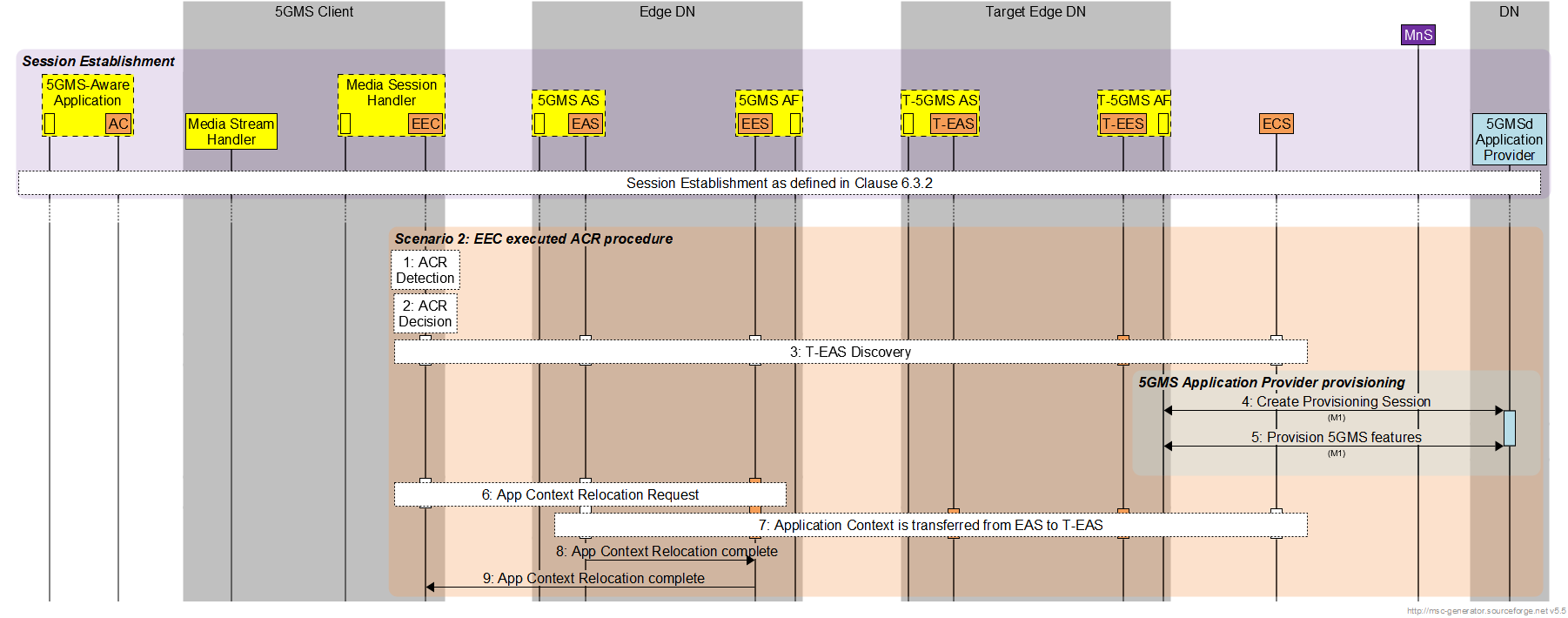 ACR detection by EEC, for example due to UE moving to a new location.ACR decision by EEC.EEC initiate EES selection by service provisioning and EAS discovery by EAS discovery with the EES.When target EES determinedACR Request to EES (source) from the EEC.Application Context transfer between the source EAS and the target EAS.ACR complete message from the source EAS to the source EES to confirm the completed ACR.ACR complete message from the source EES to the EEC to confirm the completed ACR.Scenario 3: EASIn this , the EAS detect the need  ACR or is notified by the EES. For example, the current EAS is overloaded or the EES receiving notification about UE mobility from 5GC detect the need  ACR.  EAS make the decision to initiate ACR  selecting the target EAS and ting the transfer.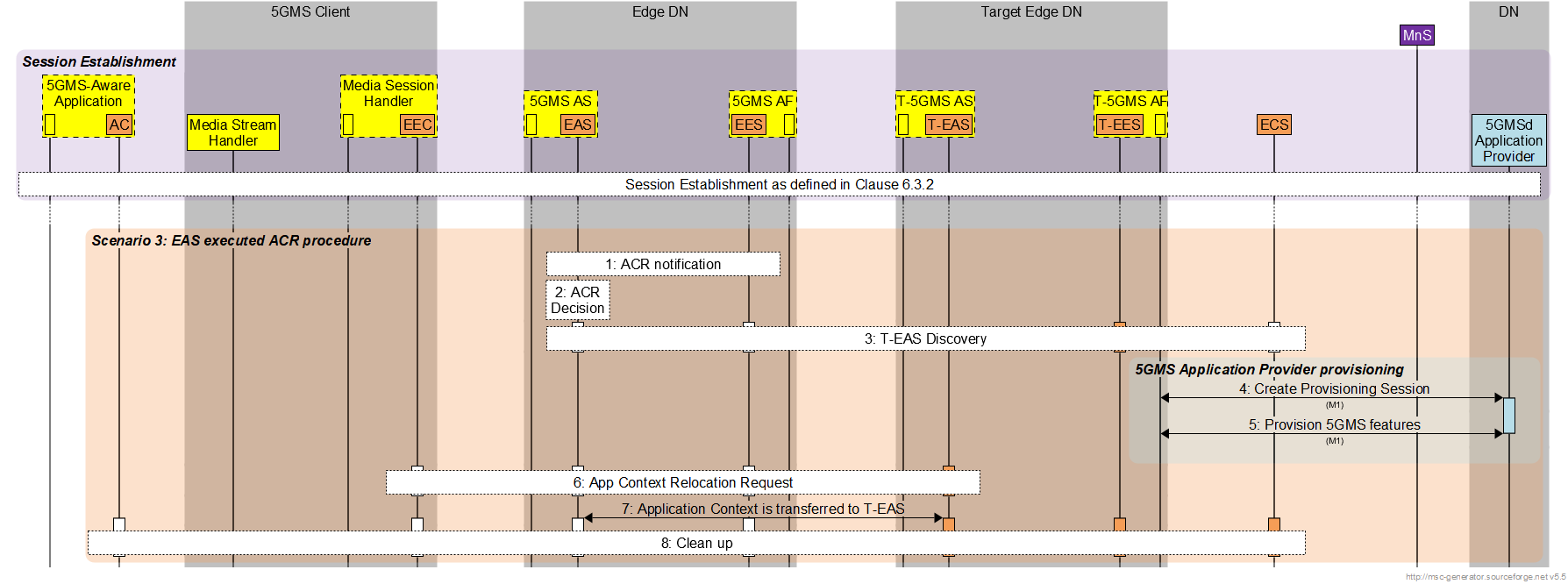 ACR etection by the source EAS.ACR ecision by the source EAS.Target EAS discovery initiated by the source EAS.When target EES determinedTarget information notification from EES to EEC.EAS initia Application Context transfer between the source EAS and the target EAS.Post ACR clean-up with ACR completion notification.Scenario 4: EESIn this , detecting the need of ACR may be done by EEC, the source EAS or the source EES due to the UE mobility or load balancing as described in lause . he source EES  the detection results to initiate the ACR  discovering the target EAS and trigger application context transfer between the source EAS and the target EAS.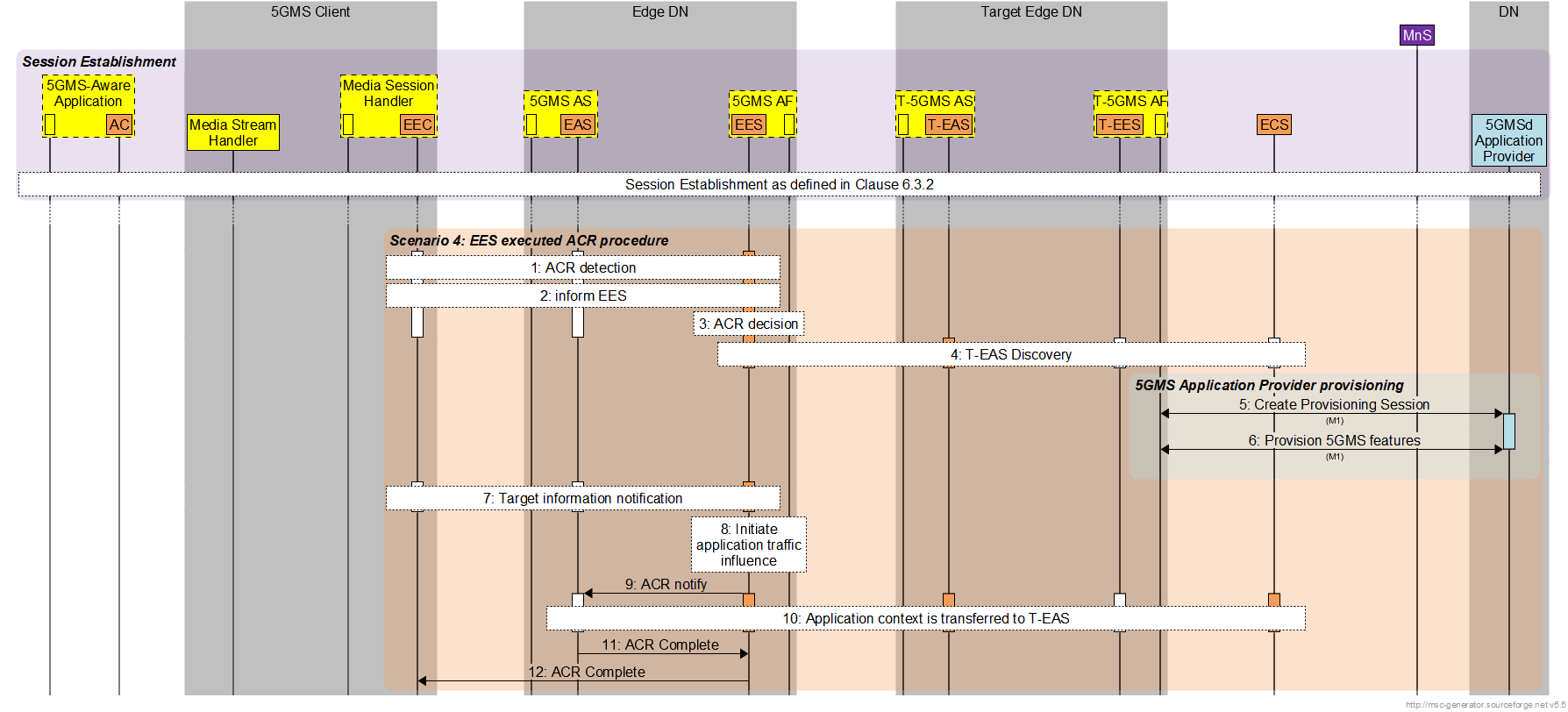 ACR detection by EAS/EES/EEC.Detection entity informs the EES.ACR decision by EES.EESEAS determination.When target EES determinedTarget information notification from EES to EEC.AF traffic influence with the N6 routing information of the EAS.ACR  to EAS  application context transfer.Application Context transfer between the source EAS and the target EAS.ACR completion notification from the source EAS to the source EES.ACR completion notification from the source EES to the EEC.Scenario 5: EEC via EESIn this , the EEC detects and decides to initiate ACR as described in Scenario 2. After discovering the target EAS, the EEC sends the ACR Request to the target EES  trigger the EAS to initiate application context transfer between the source EAS and the target EAS.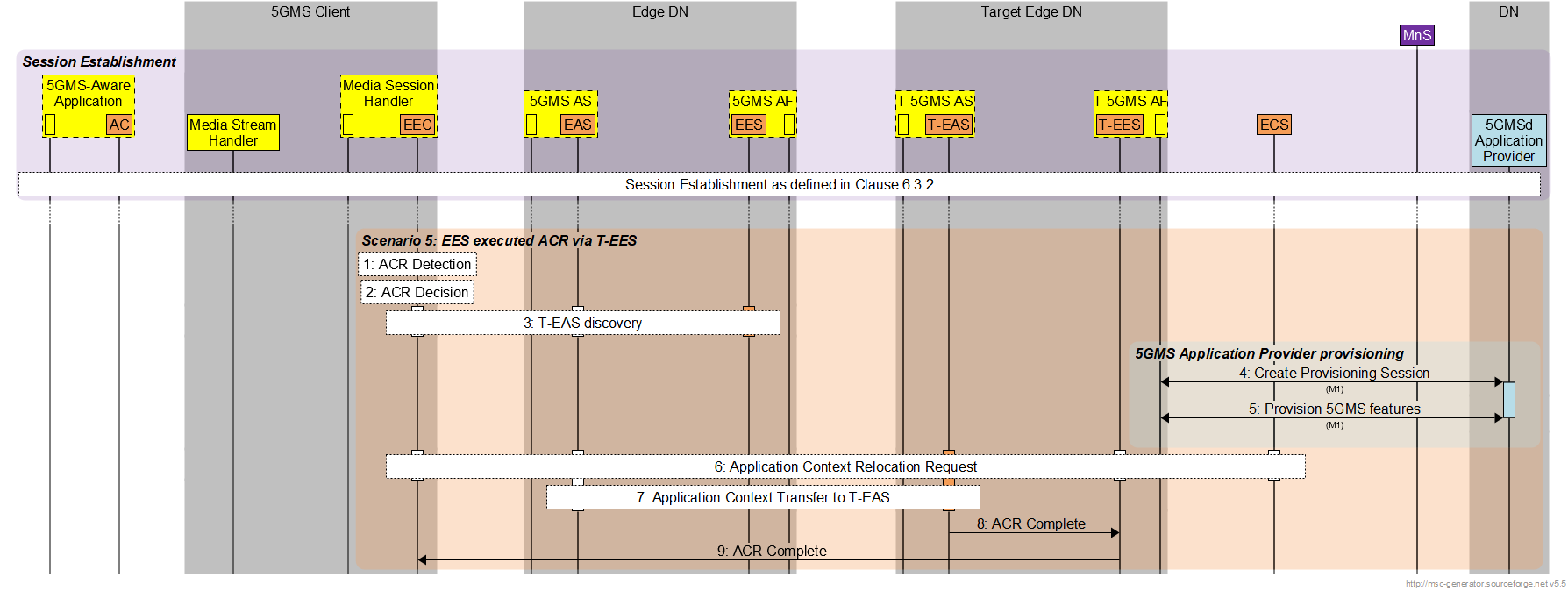 ACR detection by EEC, for example, due to UE moving to a new location.ACR decision by EEC.TEES selection by service provisioning and EAS discovery by EAS discovery with the EES.When target EES determinedACR Request from EEC to T-EES.Application Context transfer between the source EAS and the target EAS triggered by EES.ACR completion notification from the target EAS to the target EES.ACR completion notification from the target EES to the EEC.End of CHANGECR-Form-v12.0CR-Form-v12.0CR-Form-v12.0CR-Form-v12.0CR-Form-v12.0CR-Form-v12.0CR-Form-v12.0CR-Form-v12.0CR-Form-v12.0PSEUDO CHANGE REQUESTPSEUDO CHANGE REQUESTPSEUDO CHANGE REQUESTPSEUDO CHANGE REQUESTPSEUDO CHANGE REQUESTPSEUDO CHANGE REQUESTPSEUDO CHANGE REQUESTPSEUDO CHANGE REQUESTPSEUDO CHANGE REQUESTTR 26.803CR–rev–Current version:0.5.1For HELP on using this form: comprehensive instructions can be found at 
http://www.3gpp.org/Change-Requests.For HELP on using this form: comprehensive instructions can be found at 
http://www.3gpp.org/Change-Requests.For HELP on using this form: comprehensive instructions can be found at 
http://www.3gpp.org/Change-Requests.For HELP on using this form: comprehensive instructions can be found at 
http://www.3gpp.org/Change-Requests.For HELP on using this form: comprehensive instructions can be found at 
http://www.3gpp.org/Change-Requests.For HELP on using this form: comprehensive instructions can be found at 
http://www.3gpp.org/Change-Requests.For HELP on using this form: comprehensive instructions can be found at 
http://www.3gpp.org/Change-Requests.For HELP on using this form: comprehensive instructions can be found at 
http://www.3gpp.org/Change-Requests.For HELP on using this form: comprehensive instructions can be found at 
http://www.3gpp.org/Change-Requests.Proposed change affects:UICC appsMERadio Access NetworkCore NetworkXTitle:	Call flow for EAS relocation based on the EMSA architectureCall flow for EAS relocation based on the EMSA architectureCall flow for EAS relocation based on the EMSA architectureCall flow for EAS relocation based on the EMSA architectureCall flow for EAS relocation based on the EMSA architectureCall flow for EAS relocation based on the EMSA architectureCall flow for EAS relocation based on the EMSA architectureCall flow for EAS relocation based on the EMSA architectureCall flow for EAS relocation based on the EMSA architectureCall flow for EAS relocation based on the EMSA architectureSource to WG:Huawei Technologies Co. LtdHuawei Technologies Co. LtdHuawei Technologies Co. LtdHuawei Technologies Co. LtdHuawei Technologies Co. LtdHuawei Technologies Co. LtdHuawei Technologies Co. LtdHuawei Technologies Co. LtdHuawei Technologies Co. LtdHuawei Technologies Co. LtdSource to TSG:S4S4S4S4S4S4S4S4S4S4Work item code:FS_EMSAFS_EMSAFS_EMSAFS_EMSAFS_EMSADate:Date:Date:2021-3-31Category:FRelease:Release:Release:Rel-17Use one of the following categories:
F  (correction)
A  (mirror corresponding to a change in an earlier release)
B  (addition of feature),
C  (functional modification of feature)
D  (editorial modification).Use one of the following categories:
F  (correction)
A  (mirror corresponding to a change in an earlier release)
B  (addition of feature),
C  (functional modification of feature)
D  (editorial modification).Use one of the following categories:
F  (correction)
A  (mirror corresponding to a change in an earlier release)
B  (addition of feature),
C  (functional modification of feature)
D  (editorial modification).Use one of the following categories:
F  (correction)
A  (mirror corresponding to a change in an earlier release)
B  (addition of feature),
C  (functional modification of feature)
D  (editorial modification).Use one of the following categories:
F  (correction)
A  (mirror corresponding to a change in an earlier release)
B  (addition of feature),
C  (functional modification of feature)
D  (editorial modification).Use one of the following categories:
F  (correction)
A  (mirror corresponding to a change in an earlier release)
B  (addition of feature),
C  (functional modification of feature)
D  (editorial modification).Use one of the following categories:
F  (correction)
A  (mirror corresponding to a change in an earlier release)
B  (addition of feature),
C  (functional modification of feature)
D  (editorial modification).Use one of the following categories:
F  (correction)
A  (mirror corresponding to a change in an earlier release)
B  (addition of feature),
C  (functional modification of feature)
D  (editorial modification).Reason for change:Reason for change:the EAS relocation based on the EMSA architecture is missing.the EAS relocation based on the EMSA architecture is missing.the EAS relocation based on the EMSA architecture is missing.the EAS relocation based on the EMSA architecture is missing.the EAS relocation based on the EMSA architecture is missing.the EAS relocation based on the EMSA architecture is missing.the EAS relocation based on the EMSA architecture is missing.the EAS relocation based on the EMSA architecture is missing.the EAS relocation based on the EMSA architecture is missing.Summary of change:Summary of change:Add the EAS relocation analysis and generic call flows.Add the EAS relocation analysis and generic call flows.Add the EAS relocation analysis and generic call flows.Add the EAS relocation analysis and generic call flows.Add the EAS relocation analysis and generic call flows.Add the EAS relocation analysis and generic call flows.Add the EAS relocation analysis and generic call flows.Add the EAS relocation analysis and generic call flows.Add the EAS relocation analysis and generic call flows.Consequences if not approved:Consequences if not approved:Clauses affected:Clauses affected:6.46.46.46.46.46.46.46.46.4YNOther specsOther specsX Other core specifications	 Other core specifications	 Other core specifications	 Other core specifications	affected:affected:X Test specifications Test specifications Test specifications Test specifications(show related CRs)(show related CRs)X O&M Specifications O&M Specifications O&M Specifications O&M SpecificationsOther comments:Other comments:This CR's revision history:This CR's revision history: